Niveaubestimmende Aufgaben sind Bestandteil des Lehrplankonzeptes für das Gymnasium und das Fachgymnasium. Die nachfolgende Aufgabe soll Grundlage unterrichtlicher Erprobung sein. Rückmeldungen, Hinweise, Anregungen und Vorschläge zur Weiterentwicklung der Aufgabe senden Sie bitte über die Eingabemaske (Bildungsserver) oder direkt an sabine.schmidt@lisa.mb.sachsen-anhalt.de.An der Erarbeitung der niveaubestimmenden Aufgabe haben mitgewirkt:Dr. Bentke, Uta		Halle (Leitung der Fachgruppe)Andreev, Nicole		HalleDöring, Rainer	StendalMoritz, Natalie	Halle	Dr. Penzel, Joachim	Halle (fachwissenschaftliche Beratung)Herausgeber im Auftrag des Ministeriums für Bildung des Landes Sachsen-Anhalt:Landesinstitut für Schulqualität und Lehrerbildung Sachsen-AnhaltRiebeckplatz 0906110 Halle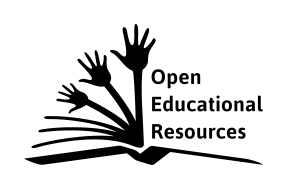 Die vorliegende Publikation, mit Ausnahme der Quellen Dritter, ist unter der „Creative Commons“-Lizenz veröffentlicht. CC BY-SA 3.0 DE 	http://creativecommons.org/licenses/by-sa/3.0/de/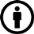 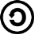 Sie dürfen das Material weiterverbreiten, bearbeiten, verändern und erweitern. Wenn Sie das Material oder Teile davon veröffentlichen, müssen Sie den Urheber nennen und kennzeichnen, welche Veränderungen Sie vorgenommen haben. Sie müssen das Material und Veränderungen unter den gleichen Lizenzbedingungen weitergeben.Die Rechte für Fotos, Abbildungen und Zitate für Quellen Dritter bleiben bei den jeweiligen Rechteinhabern, diese Angaben können Sie den Quellen entnehmen. Der Herausgeber hat sich intensiv bemüht, alle Inhaber von Rechten zu benennen. Falls Sie uns weitere Urheber und Rechteinhaber benennen können, würden wir uns über Ihren Hinweis freuen.Face Farces Das Selbstbildnis gehört seit der Renaissance zur Kunstgeschichte der Neuzeit und seither ist das „erkenne dich selbst“ unauflöslich verbunden mit der Erkenntnis der Welt.Selbstbeobachtung und Selbsterforschung sind von der Selbstdarstellung nicht zu trennen, [… ] An Selbstporträts eines langen Lebens werden Charaktere und Schicksal, Entwicklungen und Wandlungen und immer auch etwas von der Zeit, in der sie entstanden sind, manifest. Quelle: Alexandra von dem Knesebeck, aus Käthe Kollwitz, Meisterwerke der Zeichnung, Hg. Hannelore Fischer, Käthe Kollwitz Museum Köln, 1995Sammelt alle Arbeitsergebnisse in Form eines Portfolios.a. 	Erarbeitet in Partnerarbeit fotografisch unterschiedliche Gemütszustände des 	Selbstporträts. 	oderb. 	Experimentiere in Einzelarbeit mittels digitaler Verfremdung von Selbstporträts.	Erfasse unterschiedliche Gemütszustände vor dem Spiegel in schnellen, prägnanten Zeichnungen.Künstler wie Rembrandt van Rijn und Horst Jannsen schufen über einenlängeren Zeitraum eine Vielzahl von Selbstbildnissen. Sie nutzten hierzu auch das künstlerische Medium der Radierung.M 1: Rembrandt van Rijn:                                           	M 2: Horst Janssen: self-portrait,        Selbstbildnis mit aufgerissenen Augen,                        	Komischer Nikolaus,            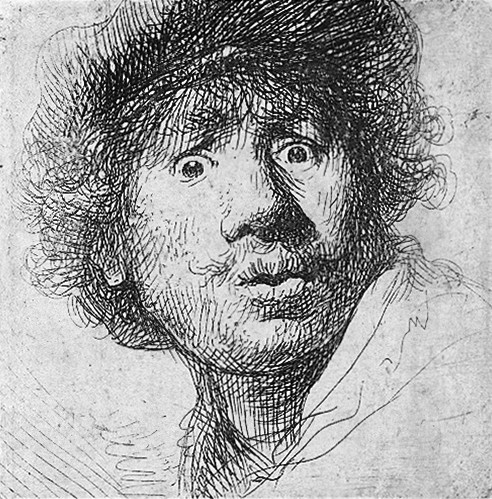 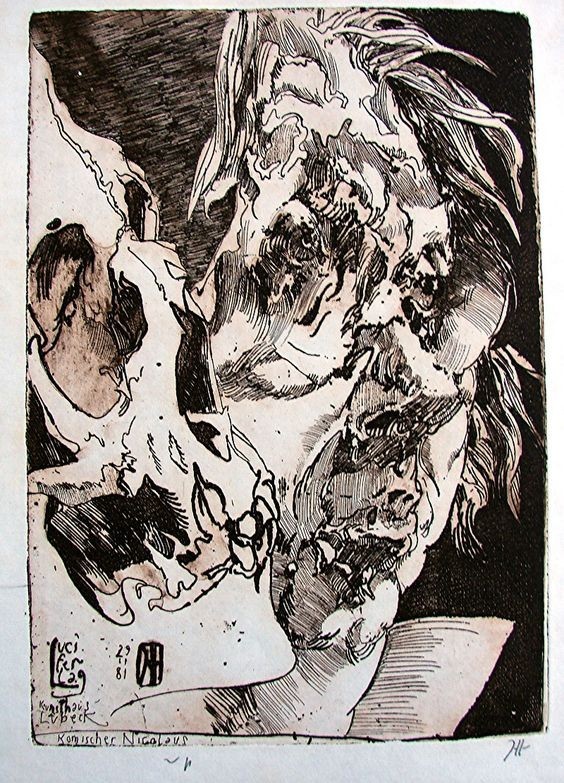 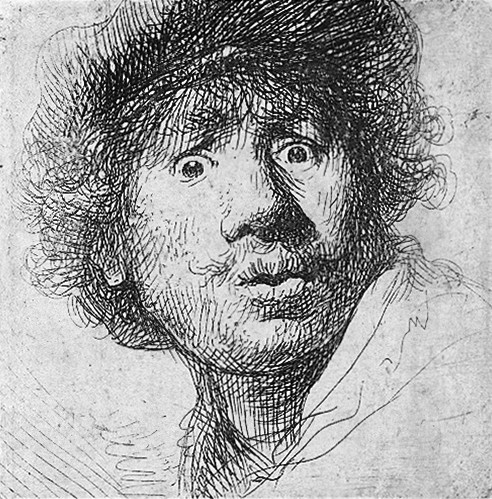 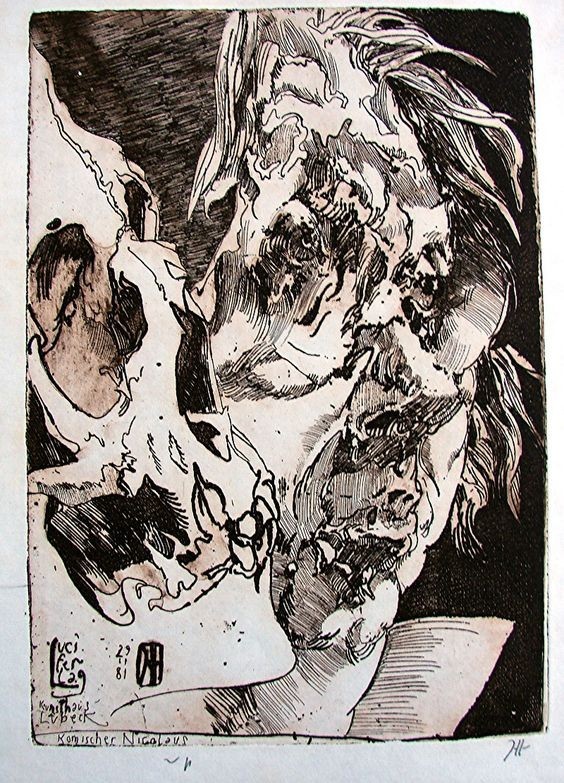         1630; Radierung                                                          	1981; Radierung   Recherchiert in Partnerarbeit Informationen zu Rembrandt oder Janssen in Bezug auf Leben und Charakter des Künstlers und verfasst zum Künstler einen Steckbrief mit selbstgewählten Oberbegriffen. Beschreibt in welcher Situation der Künstler sich darstellt. 	Diskutiert, wie es dem Künstler gelingt, sich über Materialität und Plastizität zu charakterisieren und dokumentiert dies. oder 	Stellt euch vor, ihr müsst im Rahmen einer Ausstellungseröffnung den 	Künstler interviewen. 	Versetzt euch in die Rolle des Künstlers und die des Reporters. 	Führt ein Interview für den Rundfunk, die Zeitung oder das Fernsehen. Präsentiert eure Ergebnisse vor der Lerngruppe. a.	Informiere dich über die Technik der Radierung (M4 YouTube „Wie eine Radierung entsteht“) und notiere die Arbeitsschritte.Erprobe Material und Werkzeug anhand unterschiedlicher Texturen.Radiere und drucke ein Selbstporträt unter Einbeziehung der fotografischen oder zeichnerischen Ergebnisse. Im Rahmen einer Ausstellung sollen die drei besten Druckgrafiken prämiert werden. Erarbeitet Kriterien für eine Auswahl von Arbeitsergebnissen zur Prämierung. Eine Jury aus maximal fünf Mitgliedern legt auf dieser Grundlage ein Ranking fest.Einordnung in den FachlehrplanSchuljahrgang: 9Kompetenzschwerpunkt: Individuum und Natur - Das Selbst im KontextAnregungen und Hinweise zum unterrichtlichen EinsatzAufgabe 1 kann als Impulsaufgabe für die häusliche als auch schulische Erarbeitung genutzt werden. Die Schülerinnen und Schüler haben in Aufgabe 1a die Möglichkeit zur Auswahl der technischen Erarbeitung. Die fotografischen Ergebnisse können unter Einbeziehung verschiedener digitaler Medien (z.B. Smartphone, Tablet) erarbeitet werden.Für die Bearbeitung der Aufgabe 2a sind Möglichkeiten des fächerverbindenden Arbeitens zu nutzen. Aufgabe 2b ist wieder als Auswahl der inhaltlichen Bearbeitung vorgesehen. Dabei ist die Sozialform Partnerarbeit zu empfehlen. Zur Absicherung der technischen Umsetzung der Aufgabe 3 sollten sich die Schülerinnen und Schüler die notwendigen Informationen selbständig erarbeiten, sichern und eigenständig Material und Werkzeuge erproben (Aufgabe 3b). Verschiedene Texturen können unteranderem durch die Projektion (OHP) visualisiert werden.Die technische Umsetzung der Radierung (Aufgabe 3c) kann beispielsweise durch die Verwendung von Rhenalon-Platten optimiert werden (Transparenz des Materials ermöglicht eine schnellere Übertragung der Zeichnung oder Fotografie). Erwarteter Stand der Kompetenzentwicklung Niveaubestimmende Aufgabe zum Fachlehrplan Kunsterziehung GymnasiumFace Farces (Schuljahrgang 9)(Arbeitsstand: 17.01.2017)AufgabeKompetenzbereichKompetenzen1Wahrnehmen und EmpfindenSelbstinszenierungen unter Berücksichtigung innerer Einstellungen erfassen1Entwickeln und GestaltenSelbstinszenierungen unter Berücksichtigung innerer Einstellungen fotografisch darstellen oder digital verfremdeneigene Porträtskizzen bzw. Studien entsprechend der Aussageabsicht in prägnanten Zeichnungen erarbeiten2Wahrnehmen und EmpfindenPorträtdarstellungen verschiedener Künstler wahrnehmen2Reflektieren und PräsentierenPorträts im individuellen Kontext der Künstler reflektierenAusdrucksmöglichkeiten von Porträts vergleichend untersuchen, dokumentieren und präsentieren3Wahrnehmen und EmpfindenDrucktechnik erfassen und Arbeitsschritte dokumentieren3Entwickeln und GestaltenAusdrucksmöglichkeiten von Drucktechniken experimentell erproben und eigene Bilder unter Nutzung dieser Ergebnisse gestalten3Reflektieren und Präsentiereneigene Bilder kriteriengeleitet präsentierenGrundlegende WissensbeständeGrundlegende WissensbeständeGrundlegende WissensbeständePorträtdarstellungen im historischen und biografischen KontextPorträtgattungen, Porträttypen, Porträtarten, PorträtfunktionenProportion, AbstraktionDrucktechniken: Tiefdruck, LithografiePorträtdarstellungen im historischen und biografischen KontextPorträtgattungen, Porträttypen, Porträtarten, PorträtfunktionenProportion, AbstraktionDrucktechniken: Tiefdruck, LithografiePorträtdarstellungen im historischen und biografischen KontextPorträtgattungen, Porträttypen, Porträtarten, PorträtfunktionenProportion, AbstraktionDrucktechniken: Tiefdruck, LithografieAufgabeErwartete SchülerleistungAFB1aSelbstinszenierung in Skizzen erfassenII1bmit Verfremdungen von Selbstporträts experimentieren und die Aussageabsicht digital verändernII2aLeben und Charakter von Künstlerpersönlichkeiten recherchieren und Steckbriefe verfassenII2bAusdrucksmöglichkeiten über Materialität und Plastizität am Beispiel von Porträts vergleichend untersuchen  und dokumentierenIII2cPorträts im individuellen, zeitlichen und kulturkreisbezogenen Kontext reflektieren und dokumentierenII3a Technik der Radierung in Arbeitsschritten beschreibenI3bmit Drucktechniken, Materialien und Werkzeugen experimentierenII3cein Selbstporträt unter Einbeziehung verschiedener experimentell erprobter Texturen gestaltenIII3dKriterien zur Bildauswahl erarbeiten und präsentierenII